TOWN OF EAGLE LAKE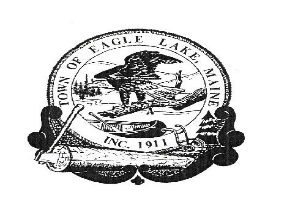 BOARD OF SELECTMEN MEETINGAugust 19, 2020 5:30 P.M.****************************************AGENDA CALL TO ORDER: TIME 5:30 P.M.         2.         ACCEPT THE RESIGNATION OF SELECTMAN APRYL GAGNON FROM THE                      SELECTBOARD AND REVIEW CRITICAL DATES FOR MUNICIPAL ELCTION         3.         AID TO FIREFIGHTERS GRANT UPDATE         4.         SIGN COMMITMENT5.          PUBLIC COMMENT         6.          TOWN MANAGER’S REPORT         UPDATES              a.     Micro Loan              b.    Pond Brook Estates              c.     Roads                d.     NASWA              e.     Eagle Lake Fire Department              f.     Town Facilities         7.            MONTHLY FINANCIALS – July 2020                          Review monthly financials for JulyBank ReconciliationsPond Brook Bank ReconciliationSample Check AuditSign WarrantsMicroloan        8.            APPROVE THE MINUTES OF JULY 22, 2020 SELECTMEN’S MEETING                       APPROVE THE MINUTES OF AUGUST 12, 2020 SELECTMEN’S MEETING        9.            REVIEW AND CONSIDER BIDS FOR CULVERT REPLACEMENT ON OLD MAIN                        STREET       10.            REVIEW AND CONSIDER BIDS FOR COMMUNICATION AND PAGING UPGRADE       11.           RATIFY DEPUTY PART-TIME CLERK’S AND TOWN MANAGER’S SALARY       12.           REVIEW AND CONSIDER RENTAL POLICY FOR POND BROOK ESTATES      13.          SCENIC BY-WAY DESIGNATION       14.          OTHER BUSINESS       15.          ADJOURN